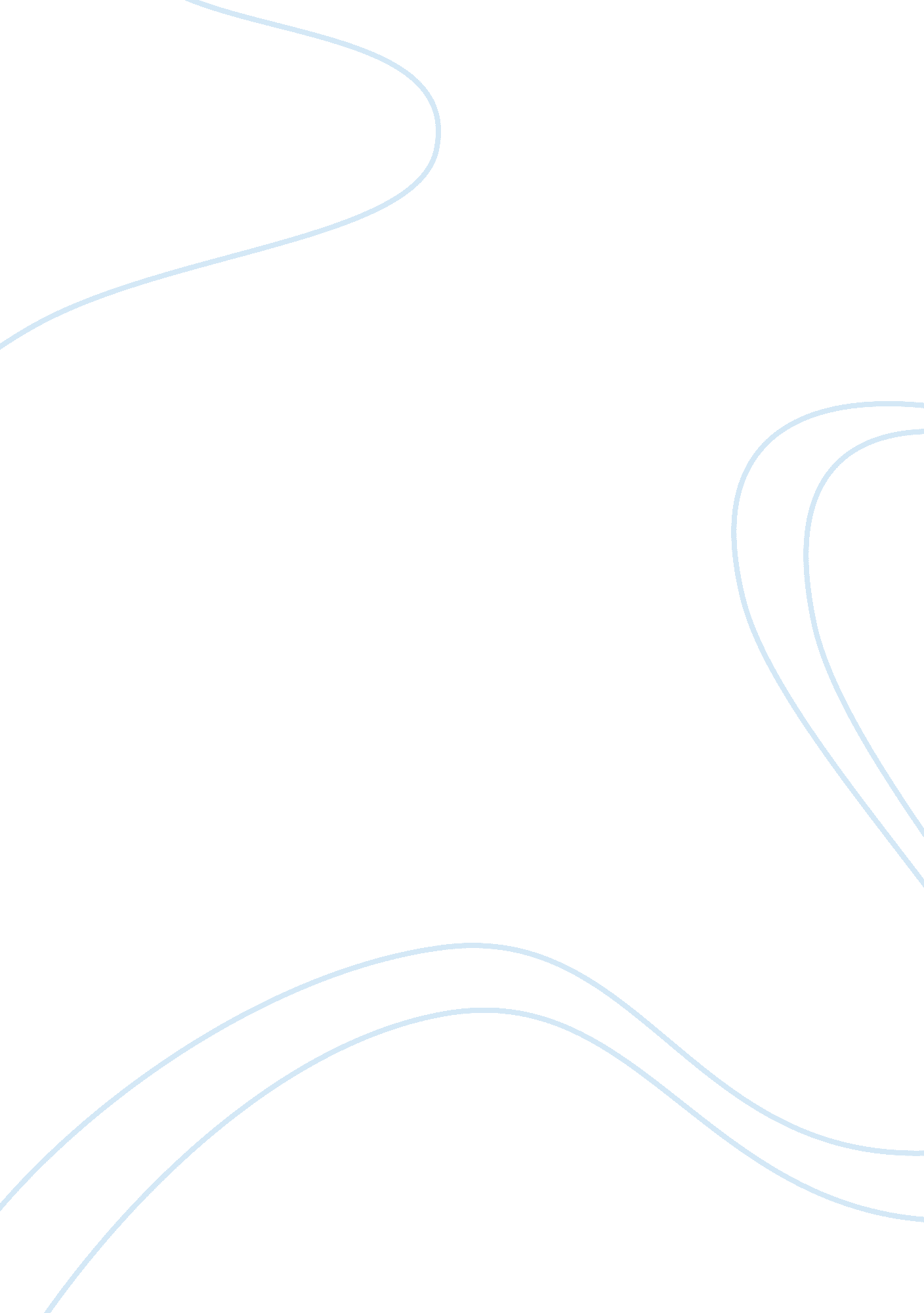 Charge and exposure of the light brigade comparison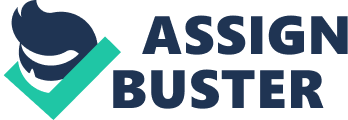 \n[toc title="Table of Contents"]\n \n \t Charge and Exposure of the Light Brigade Differences \n \t Charge of The Light Brigade and Exposure Similarities \n \t Charge of The Light Brigade and Remains Comparison Summary \n \n[/toc]\n \n Contents Charge of The Light Brigade and Remains Comparison Summary Charge and Exposure of the Light Brigade Differences These two war poems, although written about the same subject, are very different. The Charge of the Light Brigade is about honouring the brave soldiers that were brave enough to go to war, whereas Exposure almost tells the story of these soldiers that went to war, right through from marching to the battle to the burial of those soldiers that died. The first comparison to be made between the two poems, is that they both tell a story-although in different ways. The Charge of the Light Brigade poemtells a story by following a group of soldiers as they go to battle, and finishing each verse with a short summary of how they are doing (‘ the six hundred’), starting from them marching to battle, and ending with the few that survived being praised for their bravery.” Into the valley of deathRode the six hundred”” Then the rode back, but notNot the six hundred”” All that was left of themLeft of six hundred” etc. Charge of The Light Brigade and Exposure Similarities Likewise, exposure also tells a story, although this time, instead of having it told from an outsider’s point of view, it’s told from a soldier’s perspective of how they march to battle, to how the soldiers that died are having a burial service. The next similarity ties in with the last; the last line or couple of lines from each verse in each poem are significant. In Charge of the Light Brigade, the last couple of lines are almost a summary of what’s happening with the soldiers:” Into the Valley of DeathRode the six hundred” In this verse, the soldiers were marching to battle, so the last two lines try and sum that up, using vivid imagery to try and create a picture of what is happening, or in this case, to show how bad war is and to create a gruesome and horrific picture of what the are embarking on. In Exposure, the last lines of each verse have a similar importance. In each verse, the last line is a short sentence that either holds suspense or asks a rhetorical question. I. e.” But nothing happens” Or: -“ Is it that we are dying?” These last lines make the poem more interesting and give the reader reason to read on. The rhyming in these two poems is different. The Charge of the Light Brigade has a very irregular rhyming. Although some lines will rhyme, they aren’t consistently the same lines, for instance, it isn’t consistently every other line, or even the same line in each verse; they are different lines in each verse. In Exposure however, no lines seem to rhyme apart from maybe the odd one. However, the second and third lines in all verses, except the last verse and the one before that, have the last words ending with a similar word, although these words don’t seem to have any rhyming effect on the poem, i. e. “ brambles” and “ rumbles”, “ dazed” and “ dozed”, “ there” and theirs”. The rhythms of these two poems are again different. In Exposure, there is a steady rhythm with a line at the end of each verse, which is most separate from the rest. Yet in The Charge of the Light Brigade, although each verse flows, they each have their own separate rhythm, and don’t have the same rhythm for each verse the whole way through. The rhythm of the poems affects the way these two poems are read. Exposure is very long-winded, dull, dark and gloomy, but The Charge of the Light brigade, although with the same ideas of how horrific war is, is more fast and active. In Exposure, Wilfred Owen seems as though he is trying to capture the moods of the soldiers, having to face death every day and seeing people dying around them, whereas it seems in The Charge of the Light Brigade, Lord Tennyson is trying to portray the feeling on the battle field, with things happening quickly left right and centre, and constant changes.” Our brains ache in the merciless iced east winds that knive us. Charge of The Light Brigade and Remains Comparison Summary “ Compared to: -“ Cannon to right of them, Cannon to left of them, Cannon in front of them.” However, as well as the original feeling that I have described that I think Lord Tennyson is trying to portray, I also think that he is also trying to show that even though you are watching men die in front of your eyes on the battle field, there is nothing you can do about it because by stopping and helping them, you are likely to be killed yourself.” Storm’d at with shot and shell, While horse and hero fell.” In Conclusion, these two poems show that although you can have two poems both about war and both with the same views on war, they can both be written very differently in completely different styles. 